اسم الطالب:                                                                                      الصف: ورقة عمل تقييمية في موضوع: التمدد والانكماش في الدوالالسؤال الأول: نريد أن نلائم لكل معادلة الرسم البياني الملائم لها.f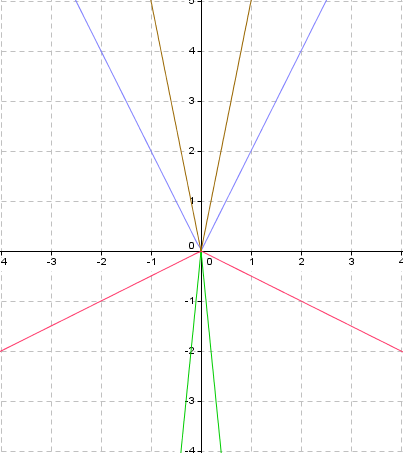 السؤال الثاني: نريد أن نرسم رسوما تقريبية للدوال التالية على نفس هيئة المحاور أدناه:f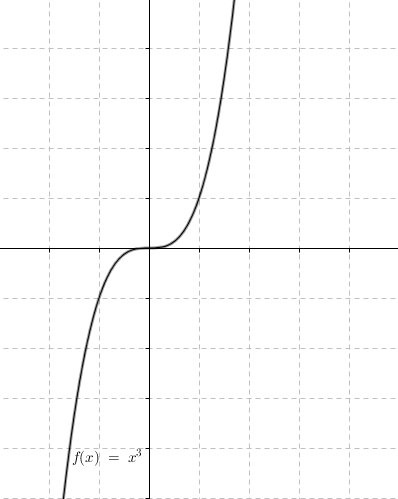 السؤال الثالث:قالت سميرة: الرسم البياني للدالة y=8x4 هو انعكاس بالنسبة لمحور x للرسم البياني للدالة y=-8x4. هل توافق سميرة؟ وضح!_______________________________________________________________________________________________________. السؤال الرابع: نريد أن نصف باستخدام المصطلحات المتعلقة بالتحويلات كيف نتجت كل دالة من الدوال التالية من الدالة الأصل:f(x)= 5(x-1)3 : _______________________________________________________________________________________________________. f(x)=5x4-1:_______________________________________________________________________________________________________.f(x)= -4|x-10|-7___________________________________________________________________________________________________________________.السؤال الرابع: نريد أن نسجل دوال ملاءئمة للرسم: 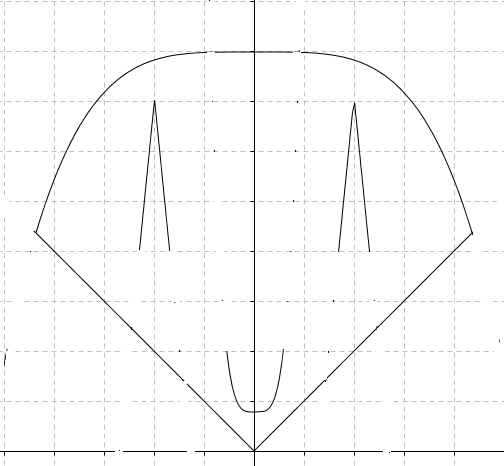 